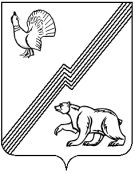 АДМИНИСТРАЦИЯ ГОРОДА ЮГОРСКАХанты-Мансийского автономного округа – Югры ПОСТАНОВЛЕНИЕот 27 января 2016 года                                                                                                                  № 131О подготовке и проведении месячникавоенно-патриотического воспитания и спортивно-массовой работы, посвященного «Дню защитника Отечества»В целях выполнения муниципальной программы города Югорска «Реализация молодежной политики и организация временного трудоустройства в городе Югорске                        на 2014 – 2020 годы», повышения уровня военно-патриотического, гражданского воспитания и спортивно-массовой работы среди детей, подростков и молодежи, в связи с 27-летием со дня выполнения боевой задачи Вооруженными силами СССР в Республике Афганистан и празднованием 23.02.2016 «Дня защитника Отечества»:1. Провести на территории города Югорска месячник военно-патриотического воспитания и спортивно-массовой работы, посвященный «Дню защитника Отечества» в период с 23.01.2016 по 23.02.2016.2. Утвердить план проведения месячника военно-патриотического воспитания и спортивно-массовой работы, посвященного «Дню защитника Отечества» (приложение).	3. Рекомендовать Отделу Министерства внутренних дел России по городу Югорску (С.Н. Джанаев) (по согласованию):3.1. принять меры по ограничению движения автотранспорта в месте проведения торжественных собраний (мемориал «Защитникам Отечества и первопроходцам земли Югорской») 15 и 23 февраля 2016 года с 11ч. 45мин. до 12ч. 30 мин.3.2. принять меры по обеспечению общественной безопасности при проведении Всероссийской массовой лыжной гонки «Лыжня России – 2016» 14 февраля 2016 года                       (по согласованию).	4. Начальнику управления социальной политики администрации города Югорска                   В.М. Бурматову обеспечить контроль за организацией и проведением мероприятий, посвященных «Дню защитника Отечества».	5. Опубликовать план проведения месячника в газете «Югорский вестник» и разместить на официальном сайте администрации города Югорска.	6. Контроль за выполнением постановления возложить на заместителя главы администрации города Югорска Т.И. Долгодворову.Глава администрациигорода Югорска                                                                                                                  М.И. БодакПриложение к постановлениюадминистрации города Югорскаот 27 января 2016 года  № 131План проведения месячника военно-патриотического воспитания и спортивно-массовой работы, посвященного «Дню защитника Отечества»№Мероприятие Сроки  проведения Место  проведенияОтветственные 1Открытие месячника военно-патриотического воспитания и спортивно-массовой работы, посвященного «Дню защитника Отечества»25-27.01.2016образовательные учреждения,учреждения культуры,физической культуры и спорта Управление социальной политики, Управление образования, Управление культурыруководители учреждений культуры, спорта, образования2Выступления в средствах массовой информации с разъяснением целей и задач месячника25.01.-23.02.2016газета «Югорский вестник»,телевидение: «Югорск ТВ» и «Норд», газета «Норд»Управление социальной политики, Управление образования, Управление культуры,руководители учреждений культуры, спорта, образования, представители общественных организаций города3Посещение и оказание помощи ветеранам войны, трудовые десанты «Помоги ветерану», операция «Забота»25.01-23.02.2016по месту жительства ветерановУправление социальной политики,Муниципальное автономное учреждение «Молодежный центр «Гелиос», волонтеры города Югорска,Общественная молодежная палата при Думе города Югорска, Координационный совет молодежи ООО «Газпром трансгаз Югорск» (по согласованию)4Открытое Первенство города Югорска по мини-футболу среди мужских командСогласно календаря игр(январь-февраль)спортивный зал специализированной детско-юношеской спортивной школы олимпийского резерва «Смена»Управление социальной политики,Муниципальное бюджетное учреждение «Физкультурно-спортивный комплекс «Юность»,Муниципальное бюджетное  учреждение дополнительного образования  специализированная детско-юношеская спортивная школа олимпийского резерва «Смена»5Проведение «Уроков мужества» в образовательных учреждениях города, с привлечением участников локальных войн25.01.-23.02.2016образовательные учреждения городаОбщественные организации «Союз ветеранов Афганистана» и «Солдаты – ветераны Чечни»(по согласованию)6Беседы и лекции в рамках учебных дисциплин: «Основы безопасности жизнедеятельности», «Безопасность жизнедеятельности», «История» и «Обществознание»25.01.-23.02.2016Югорский политехнический колледжБюджетное учреждение Ханты-Мансийского автономного округа-Югры «Югорский политехнический колледж»7Фестиваль строя и песни среди обучающихся 3-4 классов28.01.2016спортивный зал специализированной детско-юношеской спортивной школы олимпийского резерва «Смена»Управление образования,Муниципальное бюджетное учреждение «Физкультурно-спортивный комплекс «Юность»8Этап Кубка города Югорска «Планерок 2014-2015» по авиамодельному спорту в классе моделей размах крыла до 500мм31.01.2016Спортивный зал ГимназииУправление социальной политики,Муниципальное бюджетное учреждение «Физкультурно-спортивный комплекс «Юность»9Первенство Ханты-Мансийского автономного округа-Югры по баскетболу среди команд юношей 2001 года рожденияВ течение февраляспортивный зал специализированной детско-юношеской спортивной школы олимпийского резерва «Смена»Управление социальной политики,Муниципальное бюджетное учреждение «Физкультурно-спортивный комплекс «Юность»10Турнир по хоккею с шайбой среди мужских командВ течение февраляЛедовый дворец культурно-спортивного комплекса «НОРД» ООО «Газпром трансгаз Югорск»Управление социальной политики,Муниципальное бюджетное учреждение «Физкультурно-спортивный комплекс «Юность»11Фестиваль строя и песни среди обучающихся 10-11 классов05.02.2016спортивный зал специализированной детско-юношеской спортивной школы олимпийского резерва «Смена»Управление образования, Муниципальное бюджетное учреждение «Физкультурно-спортивный комплекс «Юность»,Югорский политехнический колледж12Открытый турнир по мини-футболу среди мальчиков 2006-2007 годов рождения, посвященных 27-летию со дня выполнения боевой задачи Вооруженными силами СССР в Республике Афганистан 07-08.02.2016спортивный зал специализированной детско-юношеской спортивной школы олимпийского резерва «Смена»Управление социальной политики,Муниципальное бюджетное учреждение «Физкультурно-спортивный комплекс «Юность»,Общественная организация «Союз ветеранов Афганистана» (по согласованию)13«Президентские игры» среди учащихся 1998-1999 годов рождения образовательных учреждений города08-11.02.2016спортивные залы образовательных учрежденийУправление социальной политики,Муниципальное бюджетное учреждение «Физкультурно-спортивный комплекс «Юность»14Открытое зимнее первенство города Югорска по теннису, посвященное празднованию «Дня защитника Отечества»07-22.02.2016теннисный корт культурно-спортивного комплекса «Норд», специализированной детско-юношеской спортивной школы олимпийского резерва «Смена»Управление социальной политики,Муниципальное бюджетное  учреждение дополнительного образования  специализированная детско-юношеская спортивная школа олимпийского резерва «Смена»15Экскурсия для студентов в комнату «Боевой Славы» 10-11.02.2016Детско-юношеский центр «Прометей»Бюджетное учреждение Ханты-Мансийского автономного округа-Югры «Югорский политехнический колледж»16Открытое Первенство колледжа по сборке-разборке АК-4711.02.2016Югорский политехнический колледжБюджетное учреждение Ханты-Мансийского автономного округа-Югры «Югорский политехнический колледж»17Фестиваль строя и песни среди воспитанников образовательных учреждений, реализующих программу дошкольного образования12.02.2016спортивный зал специализированной детско-юношеской спортивной школы олимпийского резерва «Смена»Управление образования,Управление социальной политики,Муниципальное бюджетное учреждение дополнительного образования специализированная детско-юношеская спортивная школа олимпийского резерва «Смена»18Открытое Первенство города Югорска по мини-футболу, посвященного 27-летию со дня выполнения боевой задачи Вооруженными силами СССР в Республике Афганистан13-14.02.2016спортивный зал специализированной детско-юношеской спортивной школы олимпийского резерва «Смена»Управление социальной политики,Муниципальное бюджетное учреждение дополнительного образования специализированная детско-юношеская спортивная школа олимпийского резерва «Смена»19Всероссийская массовая лыжная гонка «Лыжня России – 2016»14.02.201612.00Массив зеленой зоны,поля СП «Югорское»Управление социальной политики,Культурно-спортивный комплекс «НОРД» ООО «Газпром трансгаз Югорск» (по согласованию), Муниципальное бюджетное учреждение «Физкультурно-спортивный комплекс «Юность»20Торжественное собрание, посвященное 27-ой годовщине со дня выполнения боевой задачи Вооруженными Силами СССР в Республике Афганистан15.02.201612.00Мемориал «Защитникам Отечества и Первопроходцам земли Югорской»Управление социальной политики,Муниципальное автономное учреждение «Центр культуры «Югра-презент», управление образования,общественная организация «Союз ветеранов Афганистана»,Общественная молодежная палата при Думе города Югорска, Координационный совет молодежи ООО «Газпром трансгаз Югорск» (по согласованию), Югорский политехнический колледж21Соревнования по пулевой стрельбе среди детей18-20.02.2016стрелковый тирСредней общеобразовательной школы № 2Управление социальной политики,Муниципальное бюджетное учреждение «Физкультурно-спортивный комплекс «Юность»22Военно-спортивные состязания допризывной молодежи образовательных учреждений города Югорска18.02.2016спортивный зал специализированной детско-юношеской спортивной школы олимпийского резерва «Смена»Управление образования, Управление социальной политики, Муниципальное бюджетное учреждение «Физкультурно-спортивный комплекс «Юность», Югорский политехнический колледж23Военно-спортивная эстафета, посвященная празднованию «Дня защитников Отечества»19.02.2016Югорский политехнический колледжБюджетное учреждение Ханты-Мансийского автономного округа-Югры «Югорский политехнический колледж»24Этап Кубка города Югорска «Планерок 2014-2015» по авиамодельному спорту в классе моделей размах крыла до 500мм20.02.2016Спортивный зал ГимназииУправление социальной политики,Муниципальное бюджетное учреждение «Физкультурно-спортивный комплекс «Юность»25Товарищеская встреча по мини-футболу среди обучающихся 2008-2009, 2005-2006 годов рождения21.02.2016спортивный зал специализированной детско-юношеской спортивной школы олимпийского резерва «Смена»Муниципальное бюджетное учреждение дополнительного образования специализированная детско-юношеская спортивная школа олимпийского резерва «Смена»26Патриотическое мероприятие «Солдат, всегда солдат…..»23.02.2016Дом культуры «МиГ», Югорск-2Управление культуры,Муниципальное автономное учреждение «Центр культуры «Югра-презент»27Торжественное собрание, посвященное «Дню защитника Отечества»23.02.201612.00Мемориал «Защитникам Отечества и Первопроходцам земли Югорской»Управление социальной политики,муниципальное автономное учреждение «Центр культуры «Югра-презент», Управление образования,общественная организация «Союз ветеранов Афганистана»,Общественная молодежная палата при Думе города Югорска, Координационный совет молодежи ООО «Газпром трансгаз Югорск» (по согласованию), Югорский политехнический колледж281. Торжественное собрание, посвященное празднованию «Дня защитника Отечества».2. Городская праздничная конкурсная программа «Югорское созвездие. Женская Лига», посвященная «Дню защитника Отечества» в рамках Года российского кино.23.02.2016концертный зал центра культуры «Югра-презент»Управление социальной политики,Координационный совет молодежи ООО «Газпром трснагаз Югорск» (по согласованию),Муниципальное автономное учреждение «Центр культуры «Югра-презент»29Открытое Первенство города Югорска по дзю-до среди юношей и девушек28.02.2016спортивный зал специализированной детско-юношеской спортивной школы олимпийского резерва «Смена»Муниципальное бюджетное учреждение дополнительного образования специализированная детско-юношеская спортивная школа олимпийского резерва «Смена»